Foundations of Math 2Fall 2017Unit 2 BundleTransformational Graphing and Quadratic FunctionsTransformations of Functions – Day 1To the right is a graph of a function F(x).   We can use F(x) functions to explore transformations in the coordinate plane.  Let’s review briefly.  a.  Explain what a function is in  your own words.Using the graph, how do we know that F(x) is a function?a.  Explain what we mean by the term domain.b.  Using the graph, what is the domain of F(x)?a.  Explain what we mean by the term range.b.  Using the graph, what is the range of F(x)?Let’s explore the points on F(x).How many points lie on F(x)?  				Can you list them all?What are the key points that would help us graph F(x)?We are going to call these key points “characteristic” points.  It is important when graphing a function that you are able to identify these characteristic points.Use the graph above to evaluate the following.F(1) = _____		F( –1) = _____		F(_____) = –2		F(5) = ______Remember that F(x) is another name for the y-values. Therefore the equation of F(x) is y = F(x).Why did we choose those x-values to put in the table?Now let’s try graphing G(x):   y = F(x) + 4.  Complete the table below for this new function and then graph G(x) on the coordinate plane above.      y = F(x) + 4 What type of transformation maps F(x), to G(x), F(x) + 4?  (Be specific.)How did this transformation affect the x-values?    (Hint:  Compare the characteristic points of F(x) and G(x))How did this transformation affect the y-values?    (Hint:  Compare the characteristic points of F(x) and G(x))In  y = F(x) + 4, how did the “+4” affect the graph of F(x)?  Did it affect the domain or the range?Suppose G(x)’s equation is:   y = F(x) – 3.  Complete the table below for this new function and then graph G(x) on the coordinate plane above.y = F(x) – 3What type of transformation maps  F(x), to G(x), F(x) – 3?   Be specific.How did this transformation affect the x-values?    (Hint:  Compare the characteristic points of F(x) and G(x))How did this transformation affect the y-values?    (Hint:  Compare the characteristic points of F(x) and G(x))In  y = F(x) – 3, how did the “– 3” affect the graph of F(x)?  Did it affect the domain or the range?Checkpoint:  Using the understanding you have gained so far, describe the affect to F(x) for the following functions.Suppose G(x)’s equation is:   y = F(x + 4).Complete the table.  (Hint:  Since, x + 4 = –1, subtract 4 from both sides of the equation, and x = –5.  Use a similar method to find the missing x values.)On the coordinate plane above, graph the 4 ordered pairs (x, y).  The first point is (–5, 1).What type of transformation maps F(x),  to G(x), F(x + 4)?  (Be specific.)How did this transformation affect the x-values?    (Hint:  Compare the characteristic points of F(x) and G(x))How did this transformation affect the y-values?    (Hint:  Compare the characteristic points of F(x) and G(x))In  y = F(x + 4), how did the “+4” affect the graph of F(x)?   Did it affect the domain or the range?Suppose G(x)’s equation is:   y = F(x – 3).  Complete the table below for this new function and then graph G(x) on the coordinate plane above.Complete the table.  y = F(x – 3)On the coordinate plane above, graph the 4 ordered pairs (x, y).  [Hint: The 1st point should be (2, 1).]What type of transformation maps F(x), to G(x), F(x – 3)?  (Be specific.)How did this transformation affect the x-values?    (Hint:  Compare the characteristic points of F(x) and G(x))How did this transformation affect the y-values?    (Hint:  Compare the characteristic points of F(x) and G(x))In  y = F(x – 3), how did the “ –3” affect the graph of F(x)?  Did it affect the domain or the range?Checkpoint:  Using the understanding you have gained so far, describe the effect to F(x) for the following functions.Checkpoint:  Using the understanding you have gained so far, write the equation that would have the following effect on F(x)’s graph.Now let’s look at a new function.  Its notation is H(x).Use H(x) to demonstrate what you have learned so far about the transformations of functions.  What are H(x)’s characteristic points?__________________________________________Describe the effect on H(x)’s graph for each of the following.H(x – 2) 	_______________________________________________H(x) + 7 	 _______________________________________________H(x+2) – 3  	_______________________________________________Use your answers to questions 1 and 2 to help you sketch each graph without using a table.y = H(x – 2)						b.  y = H(x) + 7c.  y = H(x+2) – 3Transformations with Functions – Day 1 HW		On each grid, R(x) is graphed.  Graph the given function.Graph:   y = R(x) – 6.Graph:   y = R(x + 6)Graph:   y = R(x + 2) + 5Graph:   y = G(x – 4) – 5Using the understanding you have gained so far, describe the effect to F(x) for the following functions.Using the understanding you have gained so far, write the equation that would have the following effect on F(x)’s graph.Determine the domain and range of each parent function.H(x)							2.  R(x)Domain:  ____________________				Domain:  ____________________Range:     ____________________				Range:     ____________________Consider a new function, P(x).  P(x)’s Domain is  .    Its range is  .    Use your understanding of transformations of functions to determine the domain and range of each of the following functions.  (Hint:  You may want to write the effect to P(x) first.)P(x) + 5						2.  P(x + 5)Domain:  ___________________________		      Domain:  ___________________________Range:     ___________________________		      Range:     ___________________________Transformations with Functions – Day 2Today we will revisit F(x), our “parent” function, and investigate transformations other than translations.Recall that the equation for F(x) is y = F(x).Complete the chart with F(x)’s characteristic points.Let’s suppose that G(x) is y =  – F(x)   Complete the table.  y = – F(x)On the coordinate plane above, graph the 4 ordered pairs (x, y).  [Hint: The 1st point should be (–1, –1).]What type of transformation maps F(x) to G(x), –F(x)?  (Be specific.)How did this transformation affect the x-values?    (Hint:  Compare the characteristic points of F(x) and G(x))How did this transformation affect the y-values?    (Hint:  Compare the characteristic points of F(x) and G(x))In  y = – F(x), how did the negative coefficient of “F(x)” affect the graph of F(x)?  How does this relate to our study of transformations earlier this semester?Now let’s suppose that G(x) is y =  F(–x)   Complete the table.  y = F(–x)On the coordinate plane above, graph the 4 ordered pairs (x, y).  [Hint: The 1st point should be (1, 1).]What type of transformation maps F(x) to G(x), F(–x)?  (Be specific.)How did this transformation affect the x-values?    (Hint:  Compare the characteristic points of F(x) and G(x))How did this transformation affect the y-values?    (Hint:  Compare the characteristic points of F(x) and G(x))In  y = F(–x), how did the negative coefficient of “x” affect the graph of F(x)?  How does this relate to our study of transformations earlier this semester?Checkpoint:   H(x) is shown on each grid.  Use H(x)’s characteristic points to graph H(x)’s children without making a table. y = H(–x)						2.  y = – H(x)Now let’s return to F(x), whose equation is y = F(x).Complete the chart with F(x)’s characteristic points.Let’s suppose that G(x) is y =  4 F(x)   Complete the table.  y = 4 F(x)On the coordinate plane above, graph the 4 ordered pairs (x, y).  [Hint: The 1st one should be (–1, 4).]How did this transformation affect the x-values?    (Hint:  Compare the characteristic points of F(x) and G(x))How did this transformation affect the y-values?    (Hint:  Compare the characteristic points of F(x) and G(x))In  y = 4 F(x), the coefficient of “F(x)”  is 4.  How did that affect the graph of F(x)?  Is this one of the transformations we studied?  If so, which one?  If not, explain.Now let’s suppose that G(x) is y = ½ F(x).  Complete the table.  y = ½ F(x)On the coordinate plane above, graph the 4 ordered pairs (x, y).  [Hint: The 1st one should be (–1, ½).]How did this transformation affect the x-values?    (Hint:  Compare the characteristic points of F(x) and G(x))How did this transformation affect the y-values?    (Hint:  Compare the characteristic points of F(x) and G(x))In  y = ½ F(x), the coefficient of “F(x)”  is ½.  How did that affect the graph of F(x)?   How is this different from the graph of y = 4 F(x) on the previous page?Checkpoint:  Complete each chart below.   Each chart starts with the characteristic points of F(x).Compare the 2nd and 3rd columns of each chart above.  The 2nd column is the y-value for F(x).  Can you make a conjecture about how a coefficient changes the parent graph?Now let’s suppose that G(x) is y = –3 F(x).  Complete the table.  y = –3 F(x)On the coordinate plane above, graph the 4 ordered pairs (x, y).  [Hint: The 1st one should be (–1, –3).]Reread the conjecture you made in #7 on the previous page.  Does it hold true or do you need to refine it?   If it does need some work, restate it more correctly here.Checkpoint:   Let’s revisit H(x).Describe the effect on H(x)’s graph for each of the following.Example:  –5H(x)   	Each point is reflected in the x-axis and is 5 times as far from the x-axis.  3H(x) 	____________________________________________________________________________–2H(x)	____________________________________________________________________________H(x)	____________________________________________________________________________Use your answers to questions 1 and 2 to help you sketch each graph without using a table.   y = 3H(x)				b.  	y = –2H(x)			c. 	y =  H(x)Transformations with Functions – Day 2 HW		This is the function B(x).List its characteristic points.Are these the only points on the graph of B(x)?  Explain.What is the domain of B(x)?What is the range of B(x)?For each of the following, list the effect on the graph of B(x) and then graph the new function.y = B(– x)				6.  y = – B(x)				   7.  y =  B(x)8.  y = 3 B(x)  				9.  y = B(x – 3)				10.  y = B(x + 2) – 1 	Transformations with Functions – Day 3The graph of D(x), is shown.  List the characteristic points of D(x).__________________________________________________What is different about D(x) from the functions we have used so far?Since D(x) is our original function, we will refer to him asthe parent function.  Using our knowledge of transformational functions, let’s practice finding children of this parent.Note:  In transformational graphing where there are multiple steps, it is important to perform the translations last.Example:  Let’s explore the steps to graph D(x) Jr,    2D(x + 3) + 5, without using tables.   The transformations represented in this new function are listed below in the order they will be performed.   (See note above.)Vertical stretch by 2  (Each point moves twice as far from the x-axis.)Translate left 3.Translate up 5.On the graph, put your pencil on the left-most characteristic point, (– 5, –1) .    Vertical stretch by 2 takes it to (– 5, –2).  (Note that the originally, the point was 1 unit away from the x-axis.  Now, the new point is 2 units away from the x-axis.)Starting with your pencil at (– 5, –2), translate this point 3 units to the left.  Your pencil should now be on (– 8, –2).Starting with your pencil at (– 8, –2), translate this point up 5 units.  Your pencil should now be on (– 8, 3).Plot the point (– 8, 3).  It is recommended that you do this using a different colored pencil.Follow the process used in Step 2 above to perform all the transformations on the other 3 characteristic points.  After completing Step 3, you will have all four characteristic points for E(x)  Use these to complete the graph of E(x)  Be sure you use a curve in the appropriate place.  D(x) is not made of segments only.D(x) has another child named C(x),   – D(x) – 4 Using the process in the previous example as a guide, graph C(x) (without using tables).1.  List the transformations needed to graph C(x).	(Remember, to be careful with order.) _____________________________________________ _____________________________________________2.  Apply the transformations listed above to each of the four characteristic points.3.  Complete the graph of C(x) using your new characteristic points from #2.D(x) has another child named A(x),   3 D(– x)  Using the process in the previous example as a guide, graph A(x) (without using tables).1.  List the transformations needed to graph A(x).	(Remember, to be careful with order.) _____________________________________________ _____________________________________________2.  Apply the transformations listed above to each of the four characteristic points.3.  Complete the graph of A(x) using your new characteristic points from #2.Now that we have practiced transformational graphing with D(x) and his children, you and your partner should use the process learned from the previous three problems to complete the following.Given K(x),  graph:       y = 3K(x) + 5Given J(x), graph:     y = – J(x – 3) – 6Given H(x), graph     y = – 3H(x)Given B(x), graph:      y = B(–x) + 8Given M(x), graph:     y =  M(x)Finally, let’s examine a reflection of H(x) in the line y = x.  Graph this line (y = x) on the grid.  Using H(x)’s characteristic points and the MIRA, graph H(x)’s reflection.Complete the charts below with the characteristic points:  y = H(x)		    H(x)’s reflection in y = x:Compare the points in the two charts.  Describe what happens when we reflect in the line y = x.  (This should match what we learned in our earlier study of reflections in the line y = x.)A reflection in the line y = x, shows a graph’s inverse.  We will study this in more depth in a future unit.  Look at the graph of H(x)’s inverse.  Is the inverse a function?  Explain how you know.Transformations with Functions – Day 3 HW		List the transformations needed to graph the following. Remember that translations are done last.y =    	____________________________________________________________________                            	____________________________________________________________________y =  	____________________________________________________________________                          		____________________________________________________________________y =  	____________________________________________________________________                           	____________________________________________________________________y = 3F(-x)  	____________________________________________________________________                  		____________________________________________________________________y = 5F(x) 	____________________________________________________________________                		____________________________________________________________________Looking back at the examples of parent functions we have worked with, create your own original parent function on the graph.  Make sure that you have graphed a function.  How can you tell your graph is a function?Explain the name you picked.Write an equation for your function that will have thefollowing effects.Stretch vertically by 2 and translate left 4.______________________________________Reflect in the x-axis and compress vertically by  _______________________________________Translate up 6 and right 4________________________________________Graph each of the children from part c above using a separate graph for each. You will need to use your own graph paper.Day 4-6: Graphing Quadratics in Vertex FormQuadratic Functions	The parent function for a quadratic is ____________________			The _____________ is NOT a transformationExample 1:  Identify the transformations You Try 1:  Identify the transformations 
You Try 2:  Identify the transformations
 For a quadratic function the critical points are:Domain:____________________Range:______________________Example 2:  Find and graph the new critical points for the equation   Determine the transformations that affect the x-valuesDetermine the transformations that affect the y-values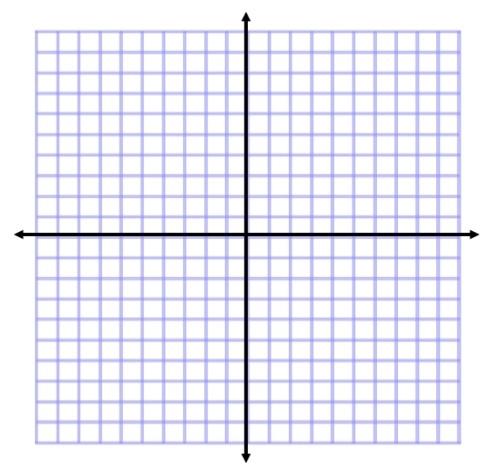 Graph the new pointsNew Domain:_______________New Range:________________Example 3:  Find and graph the new critical points for the equation   Determine the transformations that affect the x-valuesDetermine the transformations that affect the y-valuesGraph the new pointsNew Domain:_______________New Range:________________You Try 3:  Find and graph the new critical points for the equation    Determine the transformations that affect the x-valuesDetermine the transformations that affect the y-valuesGraph the new pointsNew Domain:_______________New Range:________________Transformations of Quadratic Functions – Day 4 HW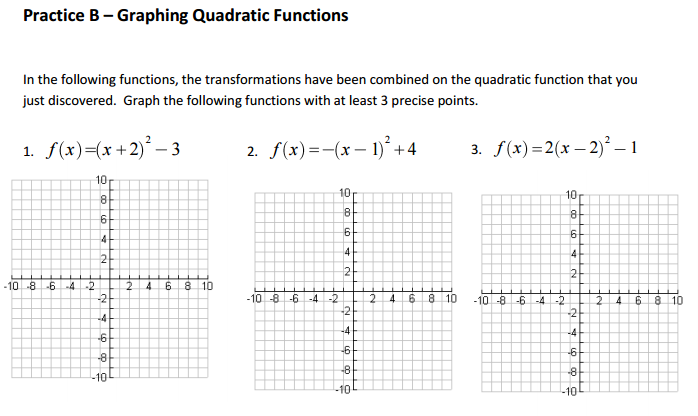 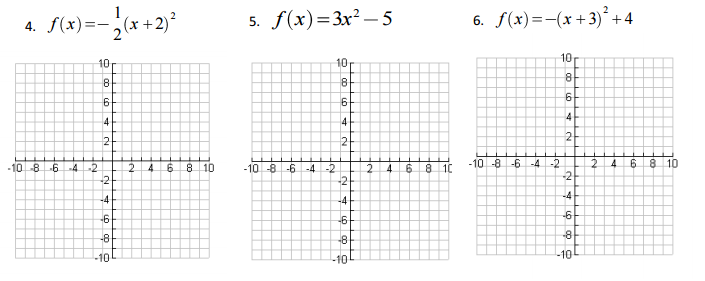 Day 7: Characteristics of QuadraticsIntroduction:A __________________ written in _______________ looks like: The graph of a quadratic function is U-shaped and called a ________________.The highest or lowest point of the graph occurs at the ____________________.Parabolas have a line of symmetry (splits the graph in half) called the _____________________.Parabolas Have These Characteristics: If a > 0 then the parabola opens ____, but if a < 0 then the parabola opens _____.The x-coordinate of the vertex is _________.The maximum or minimum of the graph is at the _________.The axis of symmetry is the vertical line ___________.The y-intercept is __________.Find the key features of the quadratic function represented below. 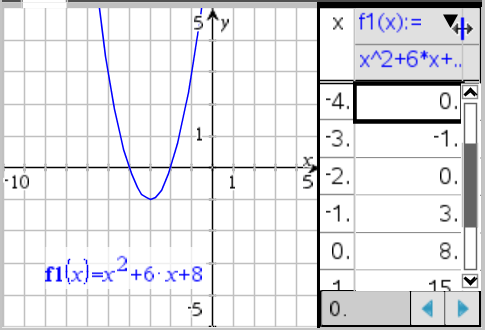 Domain:Range:Minimum Point:Axis of Symmetry:x-Intercepts:y-Intercept:Interval of Increase:Interval of Decrease: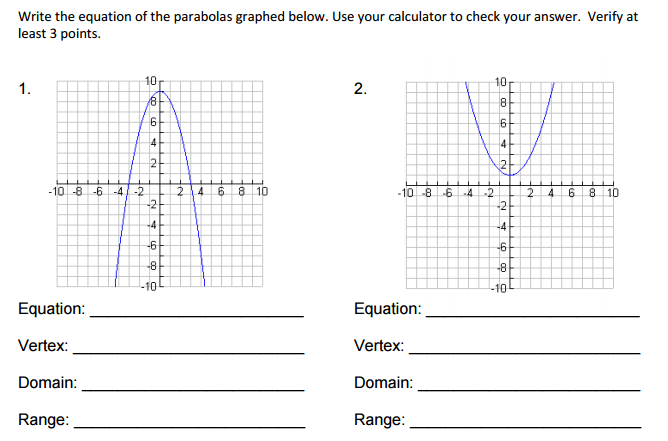 Interval of Increase: ______________Interval of Decrease: _____________Interval of Increase: ______________Interval of Decrease: _____________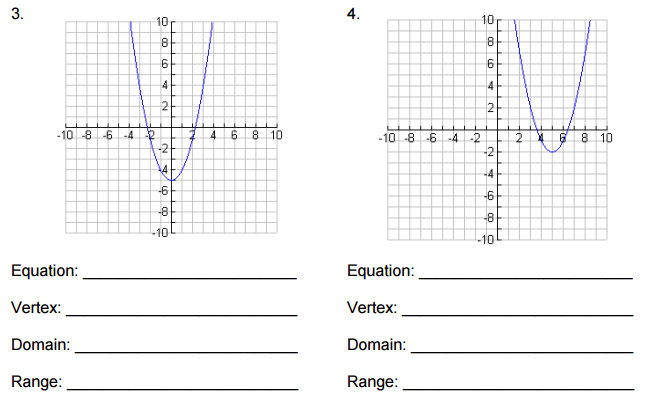 Interval of Increase: ______________Interval of Decrease: _____________Interval of Increase: ______________Interval of Decrease: _____________Day 8-9: Completing the squareCompleting the square is a process for turning a quadratic from ____________________ into ____________________ since it is significantly easier to graph in that form.Step 1:  Rewrite the equation into Standard FormStep 2:  Group the two variable terms togetherStep 3:  Factor out the leading coefficient from the x2 term.	-This may mean that you have a decimal for the x term.Step 4:  Find the value of  and .Step 5:   Add the  to the variable portion while also creating an equal and opposite term outside of the variable portion. Step 6:  Factor and Combine Like termsExample 1:  Complete the square for the equation y = x2 – 10x + 22Example 2:  Complete the square for the equation y = x2 – 8x + 13You Try 1:  Complete the square for the equation y = x2 – 4x + 1Example 3:  Complete the square for the equation y = 2x2 + 24x + 25Example 4:  Complete the square for the equation y = 2x2 – 28x + 99You Try 2:  Complete the square for the equation y = 5x2 + 10x + 7Use the information provided to write the vertex form equation of each parabola.1)  y = x2 + 16x + 71	2)  y = x2 − 2x − 53)  y = x2 − 14x − 59	4)  y = x2 − 12x + 46	5)  y = 4x2 + 16x – 21 6)  y = 2x2 + 20x + 1707)  y = 3x2 − 18x + 5	8)  y = 5x2 + 50x + 33©C O2B071W2v Complete the square and then graph each of the following quadratic equations1..  Graph the quadratic y = x2 – 12x + 332. Graph 3..  Graph the quadratic y = -2x2 – 8x – 3Day 10-11: Polynomial OperationsFor each pair of polynomials, find the sum [f(x)+g(x)] and the difference [f(x)-g(x)]. f(x) = 3p2 - 2p + 3 and g(x) = p2 - 7p + 7Sum:________________________    Difference:  _________________________f(x) = 7x2 - 8 and g(x) = 3x2 + 1Sum:________________________    Difference:  _________________________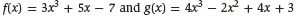 Sum:________________________    Difference:  _________________________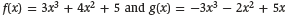 Sum:________________________    Difference:  _________________________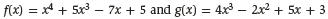 Sum:________________________    Difference:  _________________________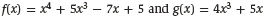 Sum:________________________    Difference:  _________________________Farmer Bob is planting a garden this spring. He wants to plant squash, pumpkins, corn, beans, and potatoes. His plan for the field layout in feet is shown in the figure below. Use the figure and your knowledge of polynomials, perimeter, and area to solve the following: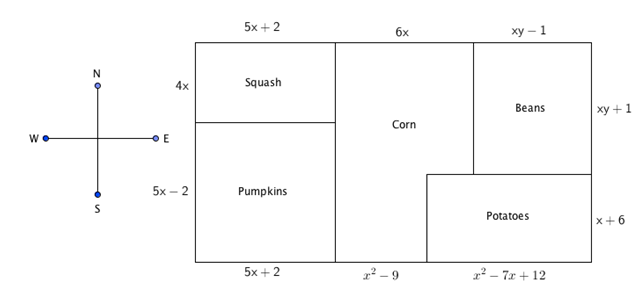 a.  Write an expression that represents the length of the south side of the field.b.  Simplify the polynomial expression that represents the south side of the field.c.  Write a polynomial expression that represents the area of the pumpkin field.d.  Simplify the polynomial expression that represents the area of the pumpkin field.  State one reason why the perimeter would be useful to Farmer Bob.e.  Write a polynomial expression that represents the area of the potato field.f.  Simplify the polynomial expression that represents the area of the potato field. State one reason why the calculated area would be useful to Farmer Bob.If the base of a triangle has a length of 8x units, and the height is  units, write a simplified algebraic expression for the area of the triangle in terms of x.A square has a side length of k.  If the length of the square is increased by 6 units, and the width of the square is increased by 4 units to create a new, larger rectangle, write a simplified algebraic expression for the area of the new rectangle in terms of k.Bob mowed (2x2 + 5x – 3) yards on Monday, (4x – 7) yards on Tuesday, and (3x2 + 10) yards on Wednesday.How many yards did he mow in the three days?If Bob mowed 14x2 + 12x – 3 yards total for the entire week, how many yards did he mow during the rest of the week? Molly has (4x + 10) dollars and Ron has (-5x + 20) dollars. How much money do they have altogether?How much more money does Molly have than Ron?CC Math I Standards: Unit 6SPECIAL PROBLEMS: Find the area of the shaded region in the simplest form. 

(BIG SHAPE) – (LITTLE SHAPE “HOLE”) = SHADED REGION3) 					4)						5) Exapnd (a + 3) (a2 + 7a + 6) Expand  (y - 5) (4y2 – 3y + 2)Day 12-14: FactoringFactoring PolynomialsALWAYS factor out the ______________ ______________ ____________(____________) FIRST!A polynomial that cannot be factored is ___________________.A polynomial is considered to be completely factored when it is expressed as the product of prime polynomials. Factoring out the GCF:Factor by Grouping: for polynomials with 4 or more termsFactoring TrinomialsWhen the leading coefficient is 1When the leading coefficient is not 1Difference of “Two Squares”:	Rule:___________________________________________-List of Perfect Squares __________________________________________________________Extra Factoring Practice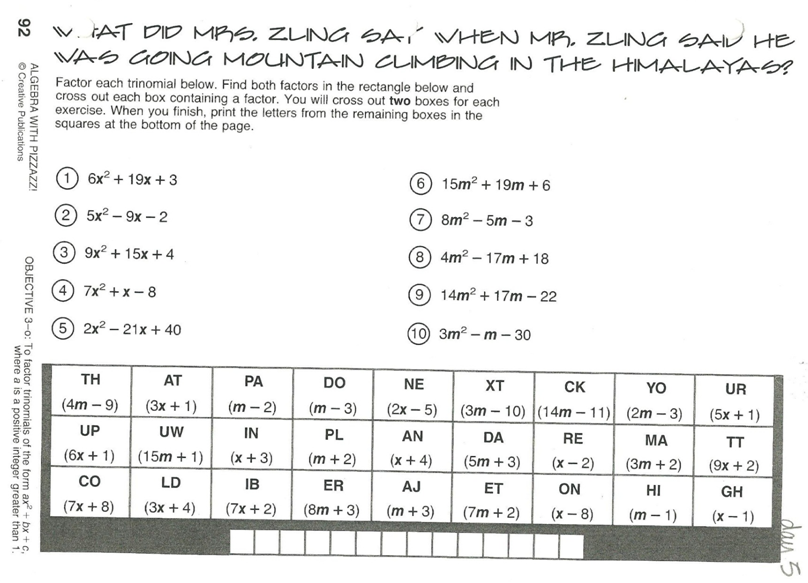 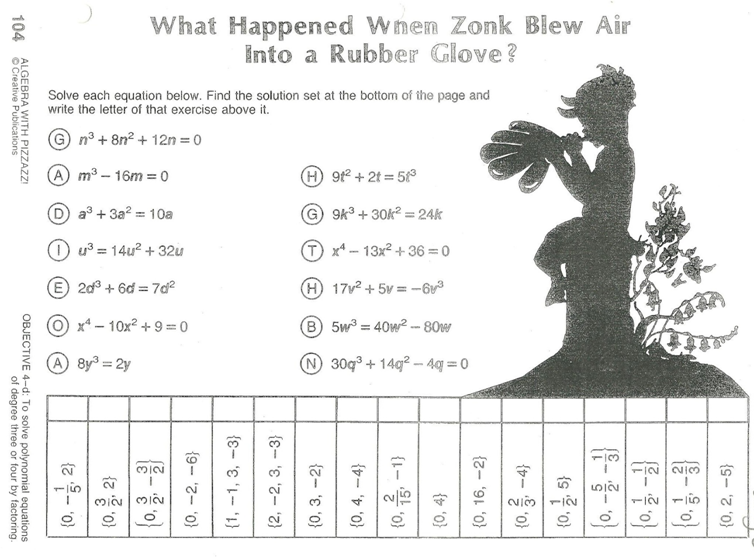 X     F(x)–1  1  2  4X        Y–1124X         Y–1124EquationEffect to F(x)’s graphExample:  y=F(x) + 18Translate up 18 unitsy = F(x) – 100 y = F(x) + 73y = F(x) + 32y = F(x) – 521X      x + 4       y–5–1  1  1–1  2–1  4–2x   x – 3    y–1124EquationEffect to F(x)’s graphExample:     y=F(x + 18)Translate left 18 unitsy = F(x – 10)y = F(x) + 7y = F(x + 48)y = F(x) – 22y = F(x + 30) + 18EquationEffect to F(x)’s graphExample:                    y=F(x + 8)Translate left 8 units______________________________________Translate up 29 units______________________________________Translate right 7______________________________________Translate left 45______________________________________Translate left 5 and up 14______________________________________Translate down 2 and right 6EquationEffect to F(x) graphy = F(x) + 82y = F(x – 13)y = F(x + 9)y = F(x) – 55y = F(x – 25) + 11EquationEffect to F(x)’s graph_________________________________________Translate left 51 units_________________________________________Translate down 76_________________________________________Translate right 31_________________________________________Translate right 8 and down 54_________________________________________Translate down 12 and left 100x    F(x)x     F(x)      y–11–1124x     –x       y–1124x    F(x)x     F(x)       y–1124x     F(x)     y–1124x    F(x)     3 F(x)–111–12–14–2x    F(x)    ¼ F(x)–111–12–14–2x    F(x)    y–1124x           yx    yx      yx      yx       yx       y